ESTADO DE RORAIMA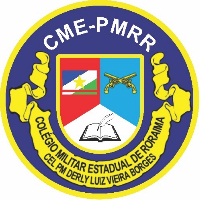 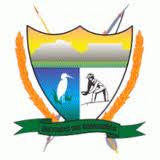 POLICIA MILITAR DE RORAIMACOLEGIO MILITAR ESTADUAL DE ENSINO FUNDAMENTAL E MÉDIO“CEL PM DERLY LUIZ VIEIRA BORGES”“Amazônia: Patrimônio dos brasileiros”HORÁRIO PARA ATENDIMENTO ONLINE AOS ESTUDANTES ENSINO MÉDIO Início: 04/05/2020 1ª SÉRIEEste quadro de horários tem por finalidade o atendimento online ao aluno para tirar dúvidas referentes ao conteúdo, bem como orientação sobre as atividades a serem desenvolvidas. O professor tem a livre escolha do App que será usado para o atendimento. Este horário está sujeito a mudanças por necessidade da Instituição de Ensino. Boa Vista-RR, 30 de abril de 2020.ESTADO DE RORAIMAPOLICIA MILITAR DE RORAIMACOLEGIO MILITAR ESTADUAL DE ENSINO FUNDAMENTAL E MÉDIO“CEL PM DERLY LUIZ VIEIRA BORGES”“Amazônia: Patrimônio dos brasileiros”HORÁRIO PARA ATENDIMENTO ONLINE AOS ESTUDANTES ENSINO MÉDIO Início: 04/05/2020 2ª SÉRIEEste quadro de horários tem por finalidade o atendimento online ao aluno para tirar dúvidas referentes ao conteúdo, bem como orientação sobre as atividades a serem desenvolvidas.  O professor tem a livre escolha do App que será usado para o atendimento. Este horário está sujeito a mudanças por necessidade da Instituição de Ensino. Boa Vista-RR, 30 de abril de 2020.ESTADO DE RORAIMAPOLICIA MILITAR DE RORAIMACOLEGIO MILITAR ESTADUAL DE ENSINO FUNDAMENTAL E MÉDIO“CEL PM DERLY LUIZ VIEIRA BORGES”“Amazônia: Patrimônio dos brasileiros”HORÁRIO PARA ATENDIMENTO ONLINE AOS ESTUDANTES ENSINO MÉDIO Início: 04/05/2020 3ª SÉRIEEste quadro de horários tem por finalidade o atendimento online ao aluno para tirar dúvidas referentes ao conteúdo, bem como orientação sobre as atividades a serem desenvolvidas. O professor tem a livre escolha do App que será usado para o atendimento.  Este horário está sujeito a mudanças por necessidade da Instituição de Ensino. Boa Vista-RR, 30 de abril de 2020.HORÁSEGUNDATERÇAQUARTAQUINTASEXTA14 às 15Leoni (Arte)1ª A, B, CSuely (Red)1ª D, E, FMarcos (MAT)1ª A, B, CLucimar (LP)1ª D, E, FFrancieliton (HIST)1ª A, B, CCláudia Campos (GEO)1ª D, E, FLana (BIO)1ª A, B, CEmerson (BIO)1ª F15 às 16Suely (Red)1ª A, B, CLeoni (Arte)1ª D, E, FLucimar (LP)1ª A, B, CMarcos (MAT)1ª D, E, FMarcela (FIS)1ª A, B, CFrancieliton (HIST)1ª D, E, FMarcos (MAT)1ª A, B, CLucimar (LP)1ª D, E, FLana (BIO)1ª D, EJean (EF)1ª A, B, C16 às 17Clemildo (FIL)1ª A, B, CRonison (SOC)1ª D, E, FRozinei (ESP)1ª A, B, CFred (ING)1ª D, E, FFelipe (QUI)1ª A, B, CMarcela (FIS)1ª D, E, FLucimar (LP)1ª A, B, CMarcos (MAT)1ª D, E, FJean (EF)1ª D, E, F17 às 18Ronison (SOC)1ª A, B, CClemildo (FIL)1ª D, E, FFred (ING)1ª A, B, CRozinei (ESP)1ª D, E, FCláudia Camurça (GEO)1ª A, B, CFelipe (QUI)1ª D, E, FHORÁSEGUNDATERÇAQUARTAQUINTASEXTA14 às 15Val 2ª A (Redação)Sueli 2ª B, C, D(Redação)Clemildo 2ª A, B, C(FIL)Rozinei(ESP)15 às 16Roseane(QUI)Suely(LP)Marcondes 2ª D(FIL)Fred(ING)JC
(MAT)16 às 17JC
(MAT)Ronison(SOC)Ronison 2ª C, D(HIST)Noelson(FIS)Suely(LP)17 às 18Francieliton 2ª A, B(HIST)Emerson(BIO)Jean 2ª A, B, C(EF)Cláudia Camurça(GEO)HORÁSEGUNDATERÇAQUARTAQUINTASEXTA14 às 15Val(RED)Ronison 3ª A(HIST)Marcondes(FIL)Fred(ING)15 às 16Val(LP)Francieliton 3ª B,C(HIST)Val(LP)Marcela(FIS)Rozinei(ESP)16 às 17Cláudia Camurça(GEO)JC
(MAT)Emerson(BIO)Clemildo(SOC)JC
(MAT)17 às 18Roseane(QUI)